 C.V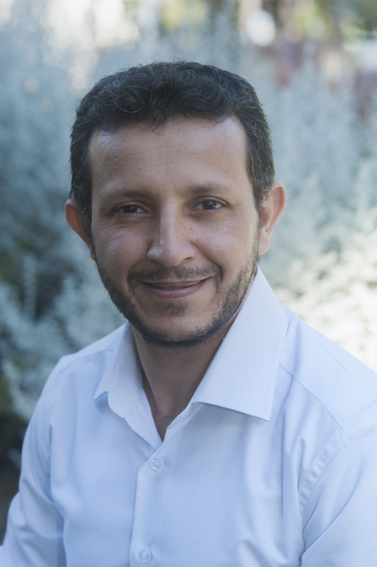 Name:                    Mohammad AL Jabery, Ph.D.Occupation:           Associate Professor of Special EducationContact Information:  Email:             m.algabery@ju.edu.jo OR aljaberyabufadi@gamil.com Phone #:              +962775471036Address:                                                Jordan, Amman ORCiD:                             0000-0002-8702-5192Education:Education:Sep 2005-Aug 2008Ph.D. Special Education (Autism), Wayne State University, Detroit, MI, USASep 2001-Jun 2003M.A. Special Education, The University of Jordan, Amman, JordanSep1995-Jun 1999B.A. Special Education, The University of Jordan, Amman, JordanEmployment & Appointments:Employment & Appointments:Sep 2008- Up to date                  Since 2013                 Since 2008Associate Professor of Special Education at the Dept of Counseling and Special Education, The University of Jordan, Amman.Assistant Professor of Special Education at the Dept of Counseling and Special Education, The University of Jordan, Amman.July2017 – March 2021Research Assistant-School of Nursing and Midwifery, Edith Cowan University, Perth –Western Australia. ResponsibilitiesConducting and coauthoring research studies related to child development and child health, such as: - The systematic literature review of the systematic reviews of pain assessment for children project. - The systematic literature review of the relationship between diabetes and child development project. - The ECU-ORIGINS study on Diabetes during pregnancy and subsequent child’s developmentJuly-Dec 2016Research Fellow- School of Arts and Humanities- Edith Cowan University, Perth – Western Australia.ResponsibilitiesTeam Coordinator of the innovated ECU Child Family Research Network. July-DEC 2016Professional Casual- School of Arts and Humanities- Edith Cowan University, Perth – Western Australia.ResponsibilitiesContributing in grant writing and EOI submission to support the development of innovated ECU Child Family Research Network.May-July 2016 Professional Casual School of Arts and Humanities- Edith Cowan University, Perth – Western Australia.ResponsibilitiesTeam coordinator of the innovated ECU Child Family Research Network in conjunction with colleagues from Schools of Education, Nursing and Midwifery, and Arts and Humanities. Oct 2008-2009-Director of Counseling and Special Education Practicum Program, The University of Jordan, Amman.                   Responsibilities-supervising practicum students in-schools training. -providing consultation, guidance, and problem solving to students. -Supervising and team leading of practicum instructors and mentors.-Representing the Faculty of Educational Sciences in the University of Jordan Program for improving the community well-being.Oct 2008-2009-Project Manager of "Tempus Joint European Project" (TEMPUS- MEDAIB_JEP-33143-2005 (JO) IB for Support of Inclusive Special Education; with a grant of 500,000 Euro at The University of Jordan, Humboldt University, Lund University, and Malmo University.             ResponsibilitiesSupervising and directing the program activities including helping in writing the project with European parties with consultation with the National Project Coordinator, preparation of internal and external visits and outgoing activities between Jordan, Germany, and Sweden, managing team meetings, record keeping, and internal and external communication with team members.Jan 2006- Jun 2008Part Time Faculty, College of Education, Wayne State University, Detroit, MI, USA.           Responsibilities  Teaching SED 5010-Inclusive Teaching-Undergraduate Online course. Teaching SED 7050-Inclusive Teaching-Graduate Online course. Jan 2004- Aug 2005Research Assistant, Faculty of Educational Sciences, The University of Jordan, Amman, Jordan.           Responsibilities  Teaching Special Education Courses for Undergraduate Students.Jan 2001- Jun 2003The Executive Manager of The Arab Center for Special Education, Amman, Jordan.        ResponsibilitiesManaging and coordinating the daily administrative activities at the center that included managing teachers’ daily duties, managing meetings with families, leading the IEP meetings, monitoring the assessment and diagnosis process, and other responsibilities. Nov 1999- Aug 2001Special Education teacher for students with autism, Special Education Academy, Riyadh, Saudi Arabia.             ResponsibilitiesTeaching students with autism, preparing their IEPs, attending self-development workshops, and other responsibilities.   Publications: Arabiat, A., AL Jabery, M., Robinson, S., Whitehead, L., & Mörelius, E. (2022). Interactive technology use and child development: A systematic review. Child: Care, Health and Development, https://doi.org/10.1111/cch.13082 .  Arabiat, A., AL Jabery, M., Jenkins, M., Kemp, V., Whitehead, L., & Adams, G. (2021). Language abilities in children born to mothers diagnosed with diabetes: A systematic review and meta-analysis. Early Human Development, 159, 105417-105420.  Arabiat, D., Whitehead, L., Al Jabery, M., Hamdan-Mansour, A., Shaheen, A., & Abu Sabbah, E. (2021). Beliefs about illness and treatment decision modelling during ill-health in Arabic families. Journal of Multidisciplinary Healthcare, 14, 1755–1768. doi.org/10.2147/JMDH.S311900. Arabiat, D., AL Jabery, M., Kemp, V., Jenkins, M., Whitehead, L., & Adams, G. (2021). Motor developmental outcomes in children exposed to maternal diabetes during pregnancy: A systematic review and meta-analysis. International Journal of Environmental Research and Public Health, 18(4), 1699-1700.  Arabiat, D., AL Jabery, M., & Whitehead, L. (2020). A concept analysis of psychological distress in parents related to diabetes management in children and adolescents. Journal for Specialists in Pediatric Nursing, 25(3), e12287. DOI:10.1111/jspn.12287Arabiat, D., Whitehead, L., AL Jabery, M., Towell-Bernard, A., Shields, L., & Abu Sabah, E. (2019). Traditional methods for managing illness in newborns and infants in an Arab society. International Nursing Review, 66(3), 329-337.Arabiat, D., Whitehead, L., AL Jabery, M., Darawad, M., Geraghty, S., & Halasa, S. (2018). Newborn care practices of mothers in Arab societies: Implication for infant welfare. Journal of Transcultural Nursing, 30(3), 260-267.Arabiat, D., Whitehead, L., & AL Jabery, M., (2018). The 12‐year prevalence and trends of childhood disabilities in Australia: Findings from the Survey of Disability, Aging and Carers. Child Care Health and Development, 44(5), 697-703.Mattar, J., AL Jabery, M., & Arouri, Y., (2017).  A Pilot study for extracting psychometric properties of an adapted Jordanian version of the Parents' Evaluation of DevelopmentalMilestones (PEDS: DM). International Journal of Special Education, 32(2), 618-629.Arabiat, D., Hamdan-Mansour, A., AL Jabery M., Wardam, L., & Altamimi, A. (2015). Measuring Care needs of parents of children with cancer: Psychometric properties of the FIN-PED II Arabic version. Journal of Nursing Measurement, 23(2), 255-270 AL Jabery, M., Melhem, A., & Al Abdallat, B. (2014).  Level of knowledge about Autism Disorder among special education teachers who teach individuals with Autism in the city of Amman (in Arabic). Dirasat: Educational Sciences, 41(2), 899-910AL Jabery, M., Arabiat, D., AL Khamra, H., Betawi, I & Abdel Jabbar, S. (2014). Parental perceptions of services provided for children with Autism in Jordan. Journal of Child and Family Studies, 23(3), 475-486. Betawi, I., Abdel Jabbar, S., AL Jabery, M., Zaza, H., & Al Shboul, M. (2014). Father involvement with three-four-year-olds at home: Giving fathers a chance.  Early Child Development and Care, 184 (12), 1992-2003. Arabiat, D., & AL Jabery, M (2013).  Health related quality of Life in pediatric chronic health conditions: A comparative study among children and adolescents in Jordan. Health, 5 (11B), 19-24.AL Jabery, & Al Khamra, H. (2013). Special education practicum at The University of Jordan: Students' satisfaction and concerns. International Journal of Special Education, 28(1),1-11   Arabiat, D., AL Jabery, M., Abed-alqader, R., & Mahadeen, A. (2013). Jordanian mothers’ beliefs about the causes of cancer in their children and its impact on the maternal role. Journal of Transcultural Nursing, 24(3), 246-253. Arabiat, D., AL Jabery, M., & Wardam, L. (2013). Screening for anxiety symptoms and social desirability in children and adolescents living with chronic illnesses in Jordan. Journal of Child Health Care, 17(1), 62-71. (ISI web of knowledge) AL Jabery, M., & Arabiat, D. (2011).  Psychometric properties of the Arabic Translated Version of the RCMAS: Preliminary indicators from a Jordanian sample. Journal for International Counselor Education, 3 (1), 13-24.Arabiat, D., Elliott, B., Draper, P., & AL Jabery, M. (2011). Cross-cultural validation of the Pediatric Quality of Life Inventory™ 4.0 (PedsQL™) generic core scale into Arabic language. Scandinavian Journal of Caring Sciences, 25,828-833. AL Jabery, M., & Zumberg, M. (2008). General and special education systems in Jordan: present   and future perspectives. International Journal of Special Education, 23 (1), 115-122. Books & Book Chapters: AL Jabery, M., & Arabiat, D. (2018): Chronic Illnesses the Arab World. In Laher, I (Editor), Handbook of Healthcare in the Arab world, Springer, Cham. AL Jabery, M. (2013): Teaching Children with Autism. In AL Jabery Mohammad (Editor), Teaching Exceptional Learners: An Introduction to Special Education. Amman; Dar Al Feker. AL Jabery, M., & Arabiat, D. (2013):  Diversity and Cultural Issues in Early Detection and Intervention. In Frances Page Glascoe, Kevin Marks, Jennifer K Poon, & Michelle M. Macias (Editors), Identifying & Addressing Developmental-Behavioral Problems: A Practical Guide for Medical and Non-Medical Professionals, Trainees, Researchers, and Advocates. PEDSTest.com, LLCAL Jabery, M., AL Khateeb, J., & Zumberg, M. (2012). Current Special Education Programs in the Hashemite Kingdom of Jordan. In Kagendo Mutua & Cynthia V. Sunal (Editors), Advances in Research and Praxis in Special Education in Africa, Caribbean, and the Middle East. Alabama; InfoAge Publishing.Research Projects and Community Outreach: 2017 -2020:  Exploring Health Beliefs and Practices among Middle Eastern Families in WA.  School of Nursing and Midwifery, Edith Cowan University, Perth –Western Australia.2016-2017: Team Coordinator- Edith Cowan University (ECU) Child-Family Research Network- School of Arts and Humanities, School of Nursing and Midwifery, and School of Education.2008-2009: Project Manager-Tempus Joint European Project" (TEMPUS- MEDA IB_JEP-33143-2005 (JO) IB for Support of Inclusive Special Education; with a grant of 500,000 Euro at The University of Jordan, Humboldt University, Lund University, and Malmo University.2008-2009: Representative of Faculty of Educational Sciences in the University of Jordan Community Improving Program for improving the community well-being and Special Education Services at AL-Husseyneh City-Jordan.  Conference Presentations:  AL Jabery, M. (2014). Understanding of problematic Behavior in children with disabilities. Training Workshop at the 4th International Conference on Disability & Rehabilitation. Riyadh, Saudi Arabia.AL Jabery, M. (2014).   Current Trends in the Diagnosis of Autism Spectrum Disorders in Light of the Newly Published Diagnostic Criteria. Paper presented at the 1st Symposium in Special Education: Current and Future Ambitions. Tabouk, Saudi Arabia.AL Jabery, M. (2014).  Essential Components of Autism Individualized Educational Programs: General Guidelines. Paper presented at the Updates in Education and Rehabilitation for Individuals with Disability Symposium. Riyadh, Saudi Arabia. AL Jabery, M. (2013). “Mofeed”: A Computerized –Educational Based Software to Teach Self-Help Skills for Children with Autism Disorder: A Short Description. Paper presented at SMART LEARNING AND TECHNOLOGICAL ADVANCES IN EDUCATION. United Arab Emirates, Dubai.AL Jabery, M. (2012).  Video-Based Instruction (VBI) for Students with Autism Disorder. Paper Presented at The Contemporary Issues in Special Education Conference. Arab University, Jordan.AL Jabery, M. (2010).  The Practicum in Special Education: The Experience of the Counseling and Special Education Program at the University of Jordan: Paper presented at the Preparing Special Education Teachers in Mild/Moderate Disabilities Conference. Kuwait University, Kuwait.AL Jabery, M. (2009). Essential components for autism educational programs. Paper presented at the 1st Local Conference for Awareness and Training for Autism in Yemen. Sana’a, Yemen.AL Jabery, M. (2009). Validity and reliability of the Jordanian translated Arabic version of Gilliam Autism Rating Scale (GARS-2): primary indicators. Paper presented at the 1st Local Conference for Awareness and Training for Autism in Yemen. Sana’a, Yemen.AL Jabery, M. (2009). Early indicators for autism disorder during the 1st two years. Paper presented at the 1st Local Conference for Awareness and Training for Autism in Yemen. Sana’a, Yemen.AL Jabery, M. (2009). Functional behavioral assessment and problematic behavior. Paper presented at the 2nd Forum for Autism 2009. Abu Dhabi, UAE.Lectures & Workshops Training: Lectures & Workshops Training: Jan 2023Giving a lecture titled “Advices & Techniques for Police Officers to Successfully Interact with Individuals with ASD and their Families: The Basics.” Held with the cooperation between Public Security Directorate, The Jordanian Autism Organization, and The specialty Hospital- Amman-Jordan. Sept 2022Giving a lecture titled “How to be an Autism Friendly Hospital: Techniques for the Medical Staff.” AL Hussien Hospital-AL Salt, Jordan.May 2022Giving a lecture titled “Useful Techniques to Medical Staff when Interacting with Patients with ASD.” Jordan Hospital-Amman, Jordan. April 2022Speaker at the Autism World Day held by The East Atlas Center for Autism on Wednesday 30/3/2022 at Fairmont Hotel-Amman, Jordan. April 2017Training ASD Teachers on Managing Problematic Behavior: Part I: The Science of Behavior Management. Training Workshop at Multi-National School, Riyadh, Saudi Arabia.April 2017Training ASD Teachers on Managing Problematic Behavior: Part II: Functional Behavior Assessment (FBA). Training Workshop at Multi-National School, Riyadh, Saudi Arabia.April 2017Training ASD Teachers on Managing Problematic Behavior: Part III: Reduction Techniques. Training Workshop at Multi-National School, Riyadh, Saudi Arabia.April 2015Giving two lectures titled “Ask and the expert answers” for parents of children with autism held by Family Autism Organization – Riyadh on 2/4/2015, Riyadh-KSA. Feb 2015Training specialists on “Using Play Therapy with children with Autism” during the training program held by Al Faisalya Women Welfare Society and Jeddah Autism Center training program, Jeddah-KSA.   April 2014Training teachers on Autism Diagnostic Criteria organized by the Higher Council for Affairs of Persons with Disabilities, Aqaba -Jordan (20/1/-23/12014).    May 2013Training teachers and administrators of special education centers in Jordan on the “Accreditation Standards of Special Education Centers for Individuals with Mental Retardation” organized by the Higher Council for Affairs of Persons with Disabilities. Amman -Jordan (26/5/-30/5/2013).    June 2012Training teachers and administrators of special education centers in Jordan on the “Accreditation Standards of Special Education Centers for Individuals with Mental Retardation” organized by the Higher Council for Affairs of Persons with Disabilities. Amman & Irbid-Jordan (24/6/-28/6/2012).    October 2012Main speaker in the “2nd World Day of Disability Conference” held by the Shabab for Change Organization in Amman-Jordan.April 2012Giving a lecture titled “Messages in Autism: Questions and Answers” in the World Day of Autism at the Kahlil AL Salem Auditorium-College of Education-The University of Jordan-Amman.December 2011Training teachers and administrators of special education centers in Jordan on the “Accreditation Standards of Special Education Centers for Individuals with Autism” organized by the Higher Council for Affairs of Persons with Disabilities. Amman & Irbid-Jordan.    December 2011Main speaker in the “1st World Day of Disability Conference” held by the Shabab for Change Organization in Amman-Jordan. Conferences & Workshops Attendance: Conferences & Workshops Attendance: October 2013Attending the “13th Washington Group for Disability Statistics Conference” held by the Higher Council for Affairs of Persons with Disabilities. Amman-Jordan.    May 2011Participation in the final session of the “National Disability Strategy in the Kingdom-the Second Phase Conference” held by the Higher Council for Affairs of Persons with Disabilities. Amman-Jordan.  November 2011Attendance of the “5th Conference of Scientific Research” held in Amman-Jordan.October 2011Attendance of the “8th Arab Scientific Conference for the Gifted and Talented” held in Amman-Jordan.May 2007Participation on the Autism Spectrum Disorder Content Advisory Committee for Teacher Certification (MTTC) Item Review Conference held by the Michigan Department of education (MDE) and the National Evaluation Systems (NES), Lansing, MI-USA.  May 2007Attendance of the HavenWyck Hospital Conference “Autism Spectrum Disorder: Assessment and Treatment for Children, Adolescents, and Adults.” Presented by Brigit Amman and Lee Green Snyder.  HavenWyck Hospital, MI-USA. October 2006Attendance of the Interdisciplinary Center for the family: Parent-Professional Conference “Could It Be Autism.” Presented by Nancy Wiseman. Madonna University, MI –USA.October 2006Attendance of the Wayne RESA Training Workshop “TEACH Overview & Training,” Presented by Gary Mesibov. Wayne RESA, Detroit, MI-USA. May 2006Attendance of the Infancy and Early Childhood Training Course “DIR/Floortime Intervention.” Presented by Stanly Greenspan and Serena Wider. The Interdisciplinary Council on Developmental and Learning Disorders, Tyson Corner, Virginia-USA.  May 2006Attendance of the National Institute for People with Disabilities 27th Annual International Conference “Pathways to Success in Developmental and Learning Disabilities: Innovative Programs, Strategies and Policies that Work.” Presented by NYI.  Manhattan, NY-USA  Professional Consultations and Committees Memberships: An accredited trainer by the Higher Council for Affairs of Persons with Disabilities-Jordan, in the area of Autism Spectrum Disorders. An accredited trainer by the Higher Council for Affairs of Persons with Disabilities-Jordan, in the area of Professional Development of Special Education Teachers, Jordan.    An accredited trainer and coach by “Ithraa Center for Relationship” to enhance family’s personal relationships, Jordan. A member of The University of Jordan Special Committee for developing joint scientific projects between The University of Jordan and Kent State University- preparation of Autism Diploma program. A member of the collaborative organizing committee and a representative of special education department to collaborate with UNISCO in areas of research and training. A member of the Higher Council for Affairs of Persons with Disabilities committee specialized in reviewing and accrediting the “Autism Institutions Standards” in Jordan.  A member of Students’ Investigation Committee in the Faculty of Educational Sciences –The University of Jordan-AmmanA member of General Safety Committee in the Faculty of Educational Sciences –The University of Jordan-Amman.A member of the Student Elections Committee - Faculty of Educational Sciences –The University of Jordan-Amman.A member of the Special Education Committee for developing study plans - Faculty of Educational Sciences –The University of Jordan-Amman. A consultant of autism specialized services for Aqaba Center for Autism, Jordan.A consultant of autism specialized diagnostic services for Al Sanad Center for Training, Jordan.Local and International Memberships:  Member of the Jordanian Autism Spectrum Disorder Organization- Amman- Jordan.Member of Public Health in The Arab World (PHAW)-Lebanon.Supportive member of the Arab Autism Network (Ana)-Lebanon.Former member of Autism Society of America-USA.Former member of Autism Society of Michigan-USA.Editorial & Review Board of National and International Journals & Committees: An Editorial board member of: Austin Journal of Clinical & Diagnostic Research. Austin Publishing Group, USA.A reviewer for: Frontiers in Psychiatry Journal. Frontiers Media S.A.A reviewer for the: International Journal of General Medicine. Dovepress, Taylor & Francis Group, USA.A Reviewer for: International Journal of Developmental Disabilities. Routledge: Taylor & Francis Group, USA.A Reviewer for: Journal of Public Health and Development. ASEAN Institute for Health Development (AIHD), Mahidol University, Thailand.A Reviewer for: Comprehensive Child and Adolescent Nursing. Routledge: Taylor & Francis Group, USA.A Reviewer for: International Journal of Disability, Development, and Education. Routledge: Taylor & Francis Group, USA.A reviewer for tThe Journal of Educational Sciences (JES). Qatar University- Qatar.A Reviewer for: Dirasat: Educational Sciences Journal Review Board-The University of Jordan.A Reviewer for: The International Interdisciplinary Journal of Education (IIJOE) Review Board.A Reviewer for: The Jordanian Journal on Educational Sciences - Al Yarmok University – Jordan.A Reviewer in the Faculty Promotion and Tenure Committee at King Saud University-KSA.Training Workshops Attendances:Attending the workshop titled “Advanced LaTeX Wrokshop: Typesetting Presentations Using Beamer” held on Thursday 31/3/2022 by Accreditation and Quality Assurance Center at The University of Jordan-Amman, Jordan. Attending the workshop titled “How to Publish in Scopus & Web of Science: Facts and Tips” held on Wednesday 30/3/2022 by Accreditation and Quality Assurance Center at The University of Jordan-Amman, Jordan.Attending the workshop titled “How to Increase your Citation?” held on Monday 28/3/2022 by Accreditation and Quality Assurance Center at The University of Jordan-Amman, Jordan.Languages & General Skills:High Computer-proficiency with expertise in MS Office suite, statistical analysis (SPSS), and a variety of specialized programs for educational purposes and e learning (e.g., Blackboard).Good ability in data management skills including data entries, data analysis, data decision-making processes, and data archiving and record keeping.  Excellent communication, interpersonal, team working, and leadership skills.Good organization skills such as attention to details, excellent visual memory, note taking and task scheduling.  Proficiency in both Arabic and English languages (speaking, reading and writing)Experience in developing computer-based interventions (e.g., Mofeed: computer-based intervention for teaching daily living skills for children with autism). Referees: upon request